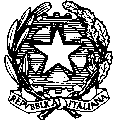 MINISTERO dell’ ISTRUZIONE e del MERITOUfficio Scolastico Regionale per il LazioISTITUTO COMPRENSIVO LADISPOLI IVia Castellammare di Stabia, 8   00055 Ladispoli ( Rm )     06/9911108  fax 06/9948412    Codice Meccanografico RMIC8DX005                                                      Codice fiscale: 91064930588Mail Pec RMIC8DX005@pec.istruzione.it                      Mail RMIC8DX005@istruzione. it                          Sito web www.icladispoli1.edu.itDOMANDA DI ISCRIZIONE ALLA SCUOLA DELL’INFANZIA A.S. 2024/2025Al Dirigente scolastico dell’IC LADISPOLI1                      _l_ sottoscritt ______________________________      ______________________________________________   (cognome e nome)in qualità di  genitore/esercente la responsabilità genitoriale  tutore  affidatario,CHIEDEl’iscrizione del__ bambin _ ___________________________________________________________________                                (cognome e nome) a codesta scuola dell’infanzia _________________________________________________ per l’a. s. 2024/25                         (denominazione della scuola)chiede di avvalersi,sulla base del piano triennale dell’offerta formativa della scuola e delle risorse disponibili, del seguente orario: orario ordinario delle attività educative per 40 ore settimanali  orario ridotto delle attività educative con svolgimento nella fascia del mattino per 25 ore settimanali chiede altresì di avvalersi: della frequenza anticipata, in base alle norme ministeriali sulle iscrizioni. L’ammissione dei bambini alla frequenza anticipata è condizionata, ai sensi dell’art. 2 comma 2 del Regolamento di cui al D.P.R. 20 marzo 2009, n.89: alla disponibilità dei posti all’esaurimento di eventuali liste di attesaPer i bimbi che compiranno 3 anni dal 1 gennaio al 30 aprile dell’anno successivo all’iscrizione, la frequenza sarà consentita alla seguente condizione: controllo degli sfinteri. dichiara che- _l_ bambin _ _________________________________________    _____________________________________   (cognome e nome)				                  (codice fiscale)- è nat_ a ___________________________________________ il ________________________________________- è cittadino  italiano  altro (indicare nazionalità) ____________________________________________________- è residente a ____________________________________ (prov.) ______________________________________- Via/piazza __________________________________n._____tel.________________________________________Firma di autocertificazione* _____________________________________________________________________(Legge n. 127 del 1997, d.P.R. n. 445 del 2000) da sottoscrivere al momento della presentazione della domanda alla scuola)Il sottoscritto, presa visione dell’informativa resa dalla scuola ai sensi dell’articolo 13  del Regolamento (UE) 2016/679 del Parlamento europeo e del Consiglio del 27 aprile 2016 relativo alla protezione delle persone fisiche con riguardo al trattamento dei dati personali, nonché alla libera circolazione di tali dati, dichiara di essere consapevole che la scuola presso la quale il bambino risulta iscritto può utilizzare i dati contenuti nella presente autocertificazione esclusivamente nell’ambito e per i fini istituzionali propri della Pubblica Amministrazione (decreto legislativo 30.6.2003, n. 196 e successive modificazioni, Regolamento (UE) 2016/679). (Firma del genitore o di chi esercita la potestà; nel caso di genitori separati/divorziati è prevista la firma di entrambi i genitori- cfr. art. 155 del Codice Civile, modificato dalla legge 8 febbraio 2006, n. 54)Data      			           			   Presa visione                      _____________________	           			   _____________________________________________________________________  (Firma del genitore o di chi esercita la potestà; nel caso di genitori separati/divorziati è prevista la firma di entrambi i genitori- cfr. art. 155 del Codice Civile, modificato dalla legge 8 febbraio 2006, n. 54)A TAL FINE I GENITORI   D I C H I A R ANOdi non aver presentato e di non presentare domanda di iscrizione ad altra scuola dell’infanzia;che il bambino è stato sottoposto alle vaccinazioni obbligatorie:in caso di separazione, divorzio o altra motivazione è in affido congiunto? si         no     ha le seguenti allergie e/o intolleranze alimentari ……………………………………………………………………………………………………….alunno/a con disabilità che necessita di assistenza base 	      si             no  alunno/a con disabilità, non autonomo che necessita di assistenza di base (AEC)	  si               no(ai sensi della normativa vigente, in caso di alunno, con disabilità a questo modulo va allegata copia della certificazione)                                                                  □ SI                       □ NO  In ottemperanza dell’art.3bis comma 5del D.L7/06/2017, n.73 convertito in L. 31/07/2017 n. 119 si specifica cheLA MANCATA REGOLARIZZAZIONE DELLA SITUAZIONE VACCINALE DEI MINORI COMPORTA LA DECADENZA DELL’ISCRIZIONE ALLA SCUOLA DELL’INFANZIA      di essere consapevole che la scuola può utilizzare i dati contenuti nella presente autocertificazione esclusivamente    nell’ambito e per i fini istituzionali propri della Pubblica amministrazione (Decreto Legislativo n.196/03 Tutela della privacy e Regolamento ministeriale 7.12.2006 n. 305); __l__ sottoscritt__ si impegna alla frequenza del__ figli__ ed è consapevole che dopo un mese di assenza ingiustificata perderà il diritto alla CONSERVAZIONE DEL POSTO A SCUOLA.EVENTUALI COMUNICAZIONI _______________________________________________________________________________________________________________________________________________________________________DATI    DEI   GENITORI/TUTOREGENITORI SEPARATI/DIVORZIATI                 □ SI     □ NO                          AFFIDO CONGIUNTO      □ SI    □ NOA L T R I     F I G L ICognome				Nome	                                 luogo e data di nascita   _____________________________________________________          _____________________________________	            _____________________________________________________         ______________________________________	            _____________________________________________________	  ______________________________________	             Il/la sottoscritto/a è informato/a che le dichiarazioni false, l’indicazione dei dati non corrispondenti al vero e l’uso di atti falsi sono puniti con specifiche sanzioni penali e con la perdita dei benefici eventualmente conseguiti (art.75 e 76 del D.P.R. 445/2000)Ladispoli, _________________      ___________________________________________________________________________ (Firma del genitore o di chi esercita la potestà; nel caso di genitori separati/divorziati è prevista la firma di entrambi i genitori- cfr. art. 155 del Codice Civile, modificato dalla legge 8 febbraio 2006, n. 54)CRITERI DI AMMISSIONE IN CASO DI ECCEDENZA DI DOMANDENel caso in cui il numero delle domande superi il tetto massimo previsto per la formazione delle sezioni/classi, il Consiglio d’Istituto delibera i criteri di precedenza sottoindicati che si prega di compilareParticolari situazioni di alunni segnalati da ASL e/o Tribunale dei Minori, saranno valutati dal Dirigente Scolastico e inseriti nelle classi che si riterranno più opportune.Il Dirigente Scolastico inserirà gli alunni diversamente abili nelle sezioni e nelle classi e valuterà anche l’opportunità di rendere disomogeneo il numero degli alunni delle sezioni/classi a favore di quella in cui è inserito lo studente diversamente abile.Si garantirà la possibilità di scelta di almeno un compagno, purché tale scelta venga espressa reciprocamente e trasmessa alla scuola in via telematica. Eventuali altre richieste saranno ritenute non vincolanti.La domanda va perfezionata con la documentazione richiesta entro il termine ultimo delle iscrizioni inviando la documentazione in via telematica al seguente indirizzo: iscrizioni@icladispoli1.edu.itTotale PuntiNote:N.B.: le dichiarazioni del genitore possono essere verificate dall’Istituto (L.142/1990, D.P.R. 445/2000) con eventuale decadenza dai benefici conseguiti se rilevata la non validità del contenuto della dichiarazione stessa (D.P.R.403/1998, L.191/1998, L.15/1968). * normativa di riferimento: D.P.C.M. n.221/1999 ora sostituito dal D.P.C.M. n.159/2013 e D.P.R. n.223/1989 - genitore vedovo/a; - genitore nubile/celibe; - genitore separato/a legalmente; - genitore divorziato/a; - genitore la cui diversa residenza sia stata consentita a seguito dei provvedimenti temporanei ed urgenti di cui all’articolo 708 c.p.c.; - genitore esercente in via esclusiva la responsabilità genitoriale, quando l’altro sia stato dichiarato, anche temporaneamente, decaduto da essa con provvedimento dell’autorità        giudiziaria o quando sia stato adottato, ai sensi dell’art.333 del c.c. il provvedimento di allontanamento dalla residenza familiare; - genitore che versi in stato di abbandono, accertato in sede giurisdizionale o dalla pubblica autorità competente in materia di servizi sociali.…l… sottoscritto/a dichiara che il proprio figlio non risulta iscritto in nessuna altra scuola dello Stato Italiano e che e’ a conoscenza dei criteri di priorita’ stabiliti dal Consiglio di Istituto per l’ammissione a frequentare questa Scuola ed indica con una crocetta il grado di priorita’ per l’alunn…….                                       Firma  PRESENTE DOMANDA DOVRA’ ESSERE CONSEGNATA ALLA SEGRETERIA DELL’ISTITUTO COMPRENSIVO LADISPOLI I DAL 18 GENNAIO 2024 AL 10 FEBBRAIO 2024PADRE / TUTOREMADRE / TUTORECOGNOMECOGNOMENOMENOMENATO A    ………………………………………………………IL……………………………………………………………                                                      NATA A ……………………………………………………IL………………………………………………………………                                                              RESIDENTE A ……………………………………………… VIA ……………………………………………………………TEL………………………………………………………………E MAIL ………………………………………………………… RESIDENTE A …………………………………………VIA ………………………………………………………...TEL……………………………………………………………E MAIL………………………………………………………PUNTI1Residenza nel comune di Ladispoli102Alunno con famiglia monogenitoriale * (da documentare con autocertificazione o stato di famiglia)53Alunno orfano 24Alunno con entrambi i genitori che lavorano (autocertificazione) N.B. solo per iscrizioni al tempo normale55Alunno avente entrambi i genitori disoccupati46Alunno avente fratelli frequentanti lo stesso plesso nell’a.s. di riferimento107Alunno avente fratelli frequentanti lo stesso Istituto58Alunno che compie cinque anni entro il 31 agosto dell’a.s. di riferimento109Alunno in lista d’attesa nell’a.s. in corso che non abbia frequentato alcuna scuola pubblica2